Water Pollution Worksheet Define point source pollution.   Give two examples.  (page 108)Define nonpoint source pollution.  Give at least three examples.  (page 109)Major Types of Water Pollution (page 109) What is the biggest pollution issue for streams and rivers in North Carolina?Why is fertilizer a pollutant if it is needed by plants?Where do disease organisms that pollute waters come from?A family tested their drinking water well to check the water quality.  The test results are show in the table below.   Drinking Water Sample Test ResultsThe family suspects that their septic tank is polluting the well.  What evidence exists to support their conclusion?Basing your answer on the diagram below, at which location would the water probably be most polluted, site A, B, C, or D?   Explain why.
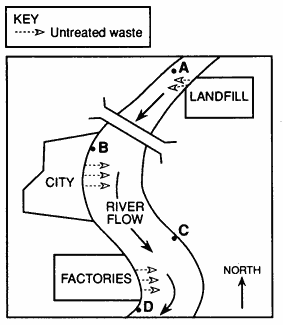 TypeExamplesSourcesEffectsDisease organismsAnimal manure and plant debris that bacteria decomposeIndustrial effluent, urban runoff, household cleanersPoisons fresh water and can sicken those who drink itSome cancers, disorders of nervous and reproductive systemsWater soluble compounds with nitrate, phosphorous ionsErosionDisrupts aquatic food webs, clogs lakes and reservoirs, reduces photosynthesis of aquatic plantsRadon, uranium, radioactive iodineLead0.2 parts per millionCopper0.006 parts per millionpH5.0Coliform5 out of 5 samples positive